ERZURUM İLİ TRAMVAY HATTI (ETÜT PROJE)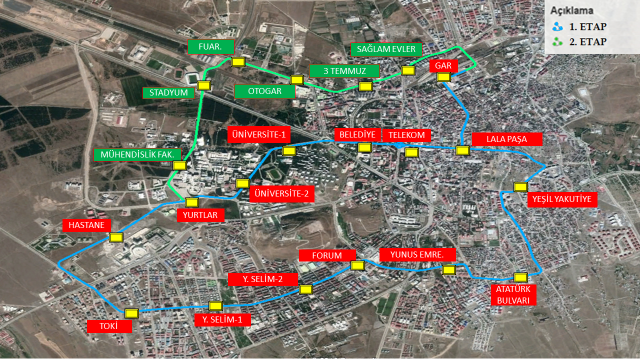 Başlama – Bitiş  Tarihi		: 12.05.2018 – 30.10.2019Hat Uzunluğu      		: Yaklaşık 21,2 km.İstasyon Sayısı     		: 20 Tasarım hızı         		: 40 km/saat